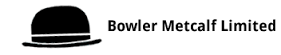 BOWLER METCALF LIMITEDIncorporated in the Republic of South Africa(Registration number 1972/005921/06)Share code: BCF     ISIN: ZAE000030797(“the Company” or “Bowler Metcalf”)NOTIFICATION OF PRESENTATION TO ANALYSTSShareholders are advised that a presentation on the Company’s condensed consolidated unaudited financial results for the six months ended 31 December 2023 will be made to analysts at 09:00 on Friday, 9 February 2024.The presentation will be held via Zoom. Participants will need to follow the link below to register in advance for this event. The close of registration for this event will be at 17:00 on Thursday, 8 February 2024.https://us02web.zoom.us/meeting/register/tZMtdOivrTojGNJxEZQopDzBdO-B0ArVLGPf The presentation will be available on Bowler Metcalf’s website at www.bowlermetcalf.co.za at the time of the presentation. The results for the six months 31 December 2023 are expected to be released on SENS on or about 6 February 2024 and will be available on the Company’s website at www.bowlermetcalf.co.za.Cape Town2 February 2024SponsorAcaciaCap Advisors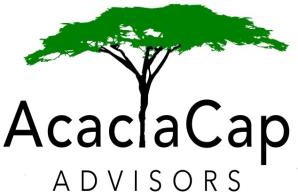 